附件2随州市委党校位置地图具体地址：随州市曾都区城南新区求是路1号（高铁南站斜对面，市内可乘10路公交车到高铁站随州南站下车或乘22路公交车到随州市委党校站下车）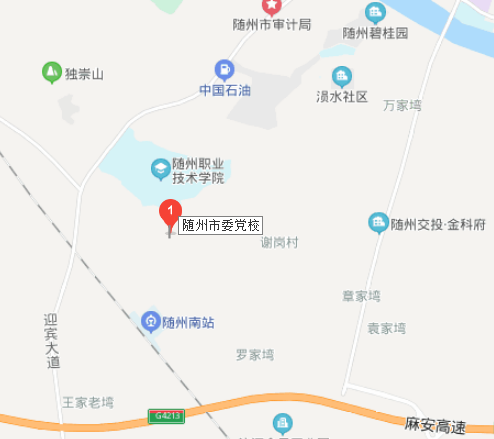 